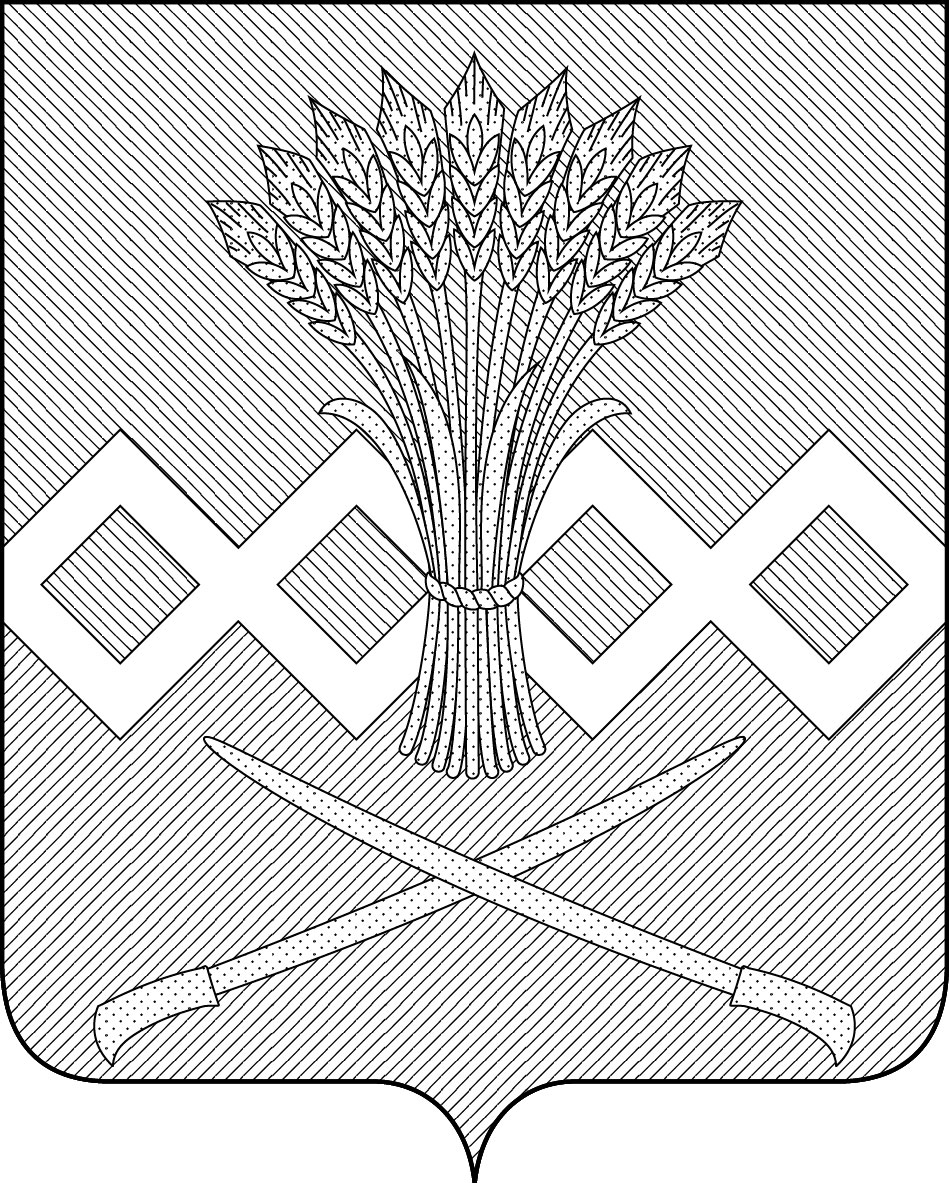 АДМИНИСТРАЦИЯ КУЙБЫШЕВСКОГО СЕЛЬСКОГО ПОСЕЛЕНИЯ КАЛИНИНСКОГО РАЙОНАРАСПОРЯЖЕНИЕ        от  30.10.2019                                                                             № 106-рО передаче  муниципального имущества      В соответствии  с Федеральным законом от 06 октября 2003 года № 131-ФЗ     «Об общих принципах организации местного самоуправления в Российской Федерации» и в соответствии со статьями 58,62  Устава Куйбышевского сельского поселения Калининского района, распоряжением администрации муниципального образования Калининский район от 19.09.2019 № 363-р:      1. Администрации Куйбышевского сельского поселения Калининского района передать в постоянное пользование муниципального казенного учреждения «Библиотечная система Куйбышевского сельского поселения» для организации библиотечного обслуживания  населения  муниципальное имущество согласно приложению.      2. Контроль  за  выполнением настоящего распоряжения оставляю за собой.     3. Распоряжение вступает в силу со дня его подписания.Глава Куйбышевского сельского поселенияКалининского района                                                               Ю.А. РашкоПроект согласован:Главный специалист финансового отделаадминистрации Куйбышевскогосельского поселенияКалининского района                                                                     И.А. БелецкаяАкт приема-передачимуниципального имущества  в муниципальную собственность   муниципального казенного учреждения«Библиотечная система Куйбышевского сельского поселения» на безвозмездной основе для организации библиотечного обслуживания населения«___» ______________ 20___  года                                     хутор Гречаная Балка    Настоящий акт составлен  в том, что администрация Куйбышевского сельского поселения в лице главы Ю.А. Рашко передает, а  муниципальное казенное учреждение «Библиотечная система Куйбышевского сельского поселения»  в лице директора Е.А.Костенко принимает в постоянное пользование   следующее имущество: Грекинская сельская библиотекаРогачевская сельская библиотекаМогукоровская сельская библиотекаГречанобалковская сельская библиотекаПередал:                                                                  Принял:Глава                                                                        Директор муниципального Куйбышевского                                                      казенного учреждениясельского поселения                                              «Библиотечная системаКалининского  района                                            Куйбышевского сельского                                                                                                   поселения»____________Ю.А. Рашко                            ____________Е.А.КостенкоАДМИНИСТРАЦИЯ КУЙБЫШЕВСКОГО СЕЛЬСКОГО ПОСЕЛЕНИЯ КАЛИНИНСКОГО РАЙОНАРАСПОРЯЖЕНИЕ        от __________                                                                              № ___О передаче  муниципального имущества      В соответствии  с Федеральным законом от 06 октября 2003 года № 131-ФЗ     «Об общих принципах организации местного самоуправления в Российской Федерации» и в соответствии со статьями 58,62  Устава Куйбышевского сельского поселения Калининского района, распоряжением администрации муниципального образования Калининский район от 19.09.2019 № 363-р:      1. Администрации Куйбышевского сельского поселения Калининского района передать в постоянное пользование муниципального казенного учреждения «Библиотечная система Куйбышевского сельского поселения» для организации библиотечного обслуживания  населения  муниципальное имущество согласно приложению.      2. Контроль  за  выполнением настоящего распоряжения оставляю за собой.     3. Распоряжение вступает в силу со дня его подписания.Глава Куйбышевского сельского поселенияКалининского района                                                               Ю.А. РашкоАкт приема-передачимуниципального имущества  в муниципальную собственность   муниципального казенного учреждения«Библиотечная система Куйбышевского сельского поселения» на безвозмездной основе для организации библиотечного обслуживания населения«___» ______________ 20___  года                                     хутор Гречаная Балка    Настоящий акт составлен  в том, что администрация Куйбышевского сельского поселения в лице главы Ю.А. Рашко передает, а  муниципальное казенное учреждение «Библиотечная система Куйбышевского сельского поселения»  в лице директора Е.А.Костенко принимает в постоянное пользование   следующее имущество: Грекинская сельская библиотекаРогачевская сельская библиотекаМогукоровская сельская библиотекаГречанобалковская сельская библиотекаПередал:                                                                  Принял:Глава                                                                        Директор муниципального Куйбышевского                                                      казенного учреждениясельского поселения                                              «Библиотечная системаКалининского  района                                            Куйбышевского сельского                                                                                                   поселения»____________Ю.А. Рашко                            ____________Е.А.Костенкохутор Гречаная Балка2ЛИСТ СОГЛАСОВАНИЯпроекта распоряжения «О передаче  муниципального имущества»администрации Куйбышевского сельского поселения от___________№______Проект подготовлен и внесен:Заместитель главы Куйбышевского сельского поселения Калининского района                                                               В. А. Табачников             ПРИЛОЖЕНИЕ к распоряжению администрации Куйбышевского сельского поселения Калининского районаот 30.10.2019 № 106-р№ п/пНаименование имущества, заглавие и авторКол-во,шт.Цена,руб.Остаточная стоимость (руб.)1Книга.Былины.Сказания о русских богатырях1135,00135,002Книга. Витька с Чапаевской улицы.Козлов В.1296,00296,003Книга.Красная Книга.Травина И.1175,00175,004Книга. Стихи и рассказы о Великой Отечественной войне.1102,00102,00Итого:Итого:4708,00№ п/пНаименование имущества, заглавие и авторКол-во,шт.Цена,руб.Остаточная стоимость (руб.)1Книга.Былины.Сказания о русских богатырях1135,00135,002Книга.Красная Книга.Травина И.1175,00175,003Книга.Рассказы о школе.1122,00122,004Книга. Стихи и рассказы о Великой Отечественной войне.1102,00102,00Итого:Итого:4534,00№ п/пНаименование имущества, заглавие и авторКол-во,шт.Цена,руб.Остаточная стоимость (руб.)1Книга.Былины.Сказания о русских богатырях1135,00135,002Книга.История Олимпийских игр.Афонькин С.1294,00294,003Книга.Красная Книга.Травина И.1175,00175,004Книга.Отпуск по ранению.Кондратьев В.1268,00268,005Книга. Стихи и рассказы о Великой Отечественной войне.1102,00102,00Итого:Итого:5974,00№ п/пНаименование имущества, заглавие и авторКол-во,шт.Цена,руб.Остаточная стоимость (руб.)1Книга. Витька с Чапаевской улицы.Козлов В.1296,00296,002Книга.История Олимпийских игр.Афонькин С.1294,00294,003Книга.Красная Книга.Травина И.1175,00175,004Книга.Партизанка Лара.Надеждина Н.1290,00290,005Книга.Рассказы о школе.1122,00122,006Книга. Стихи и рассказы о Великой Отечественной войне.1102,00102,00Итого:Итого:61 279,00хутор Гречаная Балка             ПРИЛОЖЕНИЕ к распоряжению администрации Куйбышевского сельского поселения Калининского районаот 30.10.2019 № 106-р№ п/пНаименование имущества, заглавие и авторКол-во,шт.Цена,руб.Остаточная стоимость (руб.)1Книга.Былины.Сказания о русских богатырях1135,00135,002Книга. Витька с Чапаевской улицы.Козлов В.1296,00296,003Книга.Красная Книга.Травина И.1175,00175,004Книга. Стихи и рассказы о Великой Отечественной войне.1102,00102,00Итого:Итого:4708,00№ п/пНаименование имущества, заглавие и авторКол-во,шт.Цена,руб.Остаточная стоимость (руб.)1Книга.Былины.Сказания о русских богатырях1135,00135,002Книга.Красная Книга.Травина И.1175,00175,003Книга.Рассказы о школе.1122,00122,004Книга. Стихи и рассказы о Великой Отечественной войне.1102,00102,00Итого:Итого:4534,00№ п/пНаименование имущества, заглавие и авторКол-во,шт.Цена,руб.Остаточная стоимость (руб.)1Книга.Былины.Сказания о русских богатырях1135,00135,002Книга.История Олимпийских игр.Афонькин С.1294,00294,003Книга.Красная Книга.Травина И.1175,00175,004Книга.Отпуск по ранению.Кондратьев В.1268,00268,005Книга. Стихи и рассказы о Великой Отечественной войне.1102,00102,00Итого:Итого:5974,00№ п/пНаименование имущества, заглавие и авторКол-во,шт.Цена,руб.Остаточная стоимость (руб.)1Книга. Витька с Чапаевской улицы.Козлов В.1296,00296,002Книга.История Олимпийских игр.Афонькин С.1294,00294,003Книга.Красная Книга.Травина И.1175,00175,004Книга.Партизанка Лара.Надеждина Н.1290,00290,005Книга.Рассказы о школе.1122,00122,006Книга. Стихи и рассказы о Великой Отечественной войне.1102,00102,00Итого:Итого:61 279,00